Международный Женский День!8 марта — любимое всеми мероприятие и очень важно сделать его таким образом, чтобы оно понравилось не только мамам и бабушкам, но и самим деткам. Подарить детям праздник... Легко это или трудно? Легко, если ты очень этого хочешь. Легко и потому, что, создав яркую, радостную, полную сюрпризов атмосферу праздника, мы вводим детей в ту самую среду, в которой они ощущают себя как рыба в воде. Ведь сам по себе каждый ребенок — воплощение радости в этом мире. Значит, праздник для него естественен и необходим.  Большей и лучшей награды, чем разрумяненные лица детей, их блестящие от радости и всплеска эмоций глаза, их бесконечные разговоры, обмен впечатлениями от сказки, в которой они были главными героями.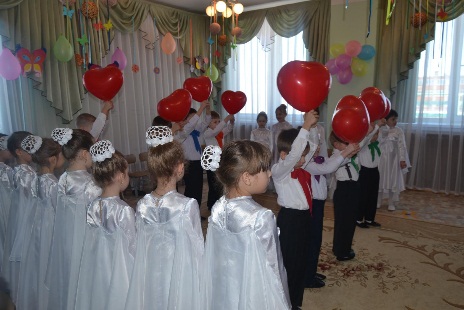 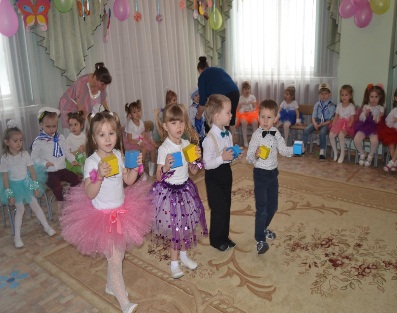 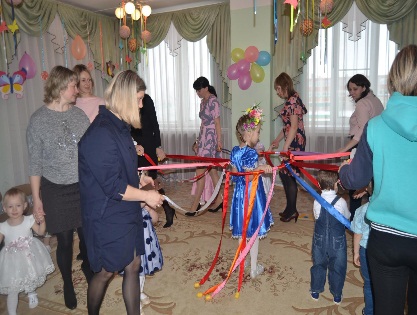 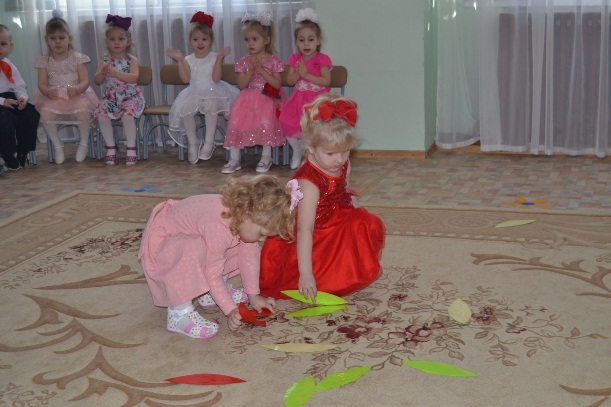 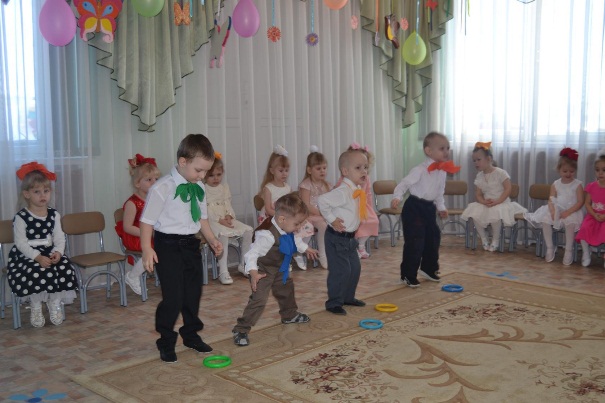 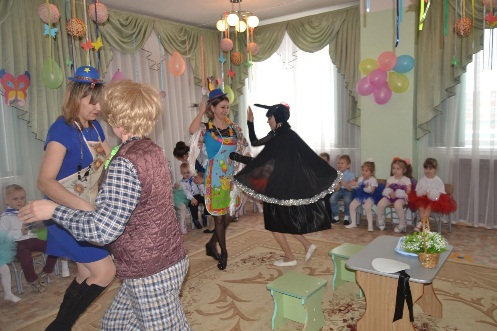 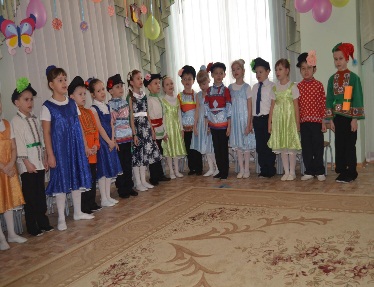 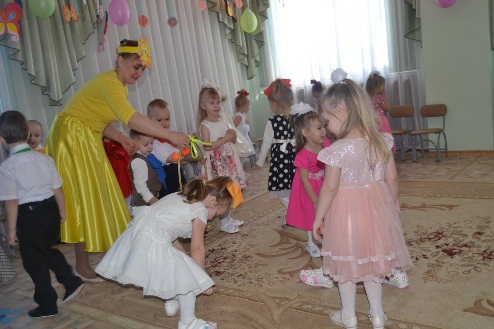 